Посмотрите, как мы дружно работаем!!!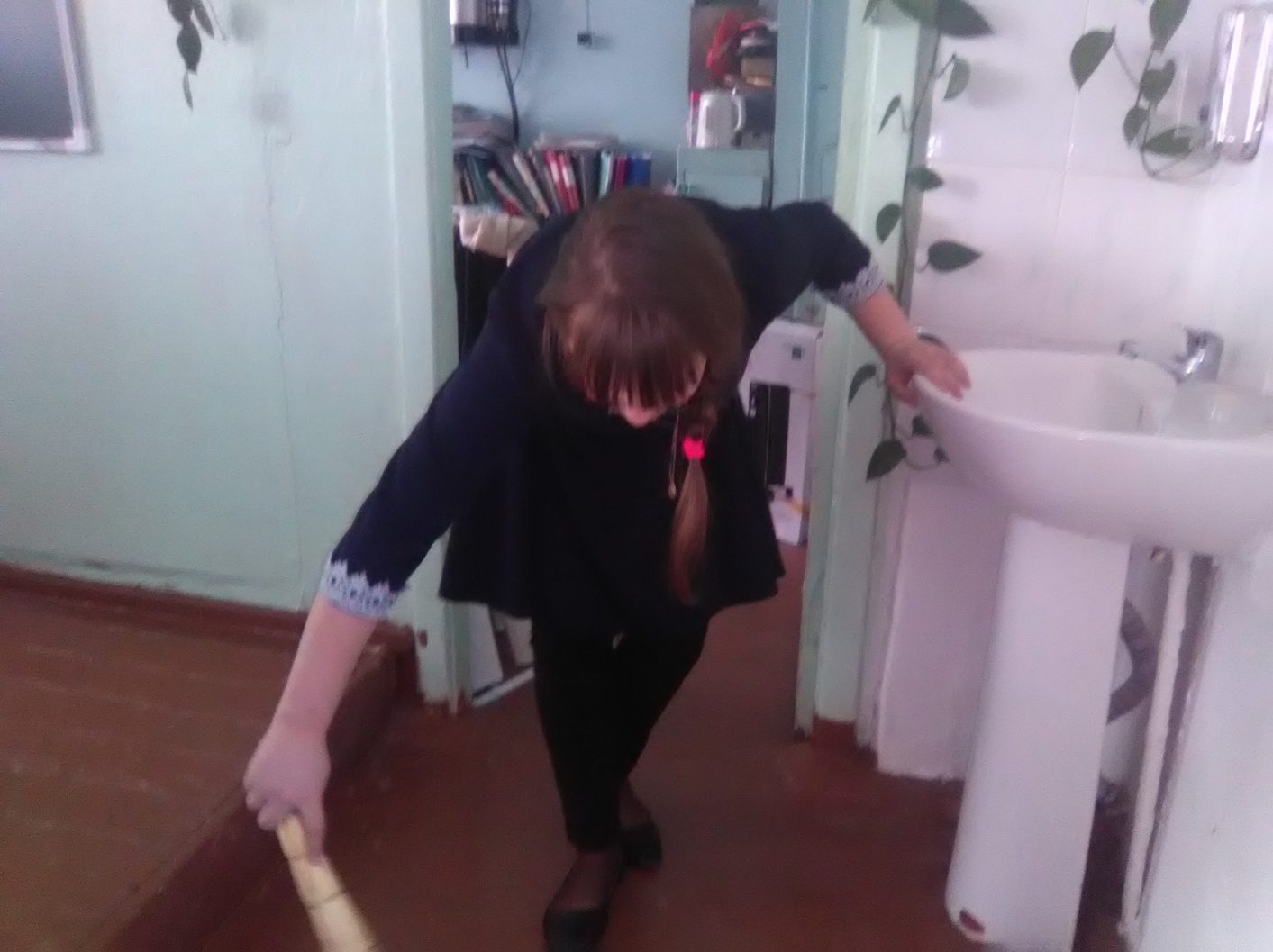 Подметаем …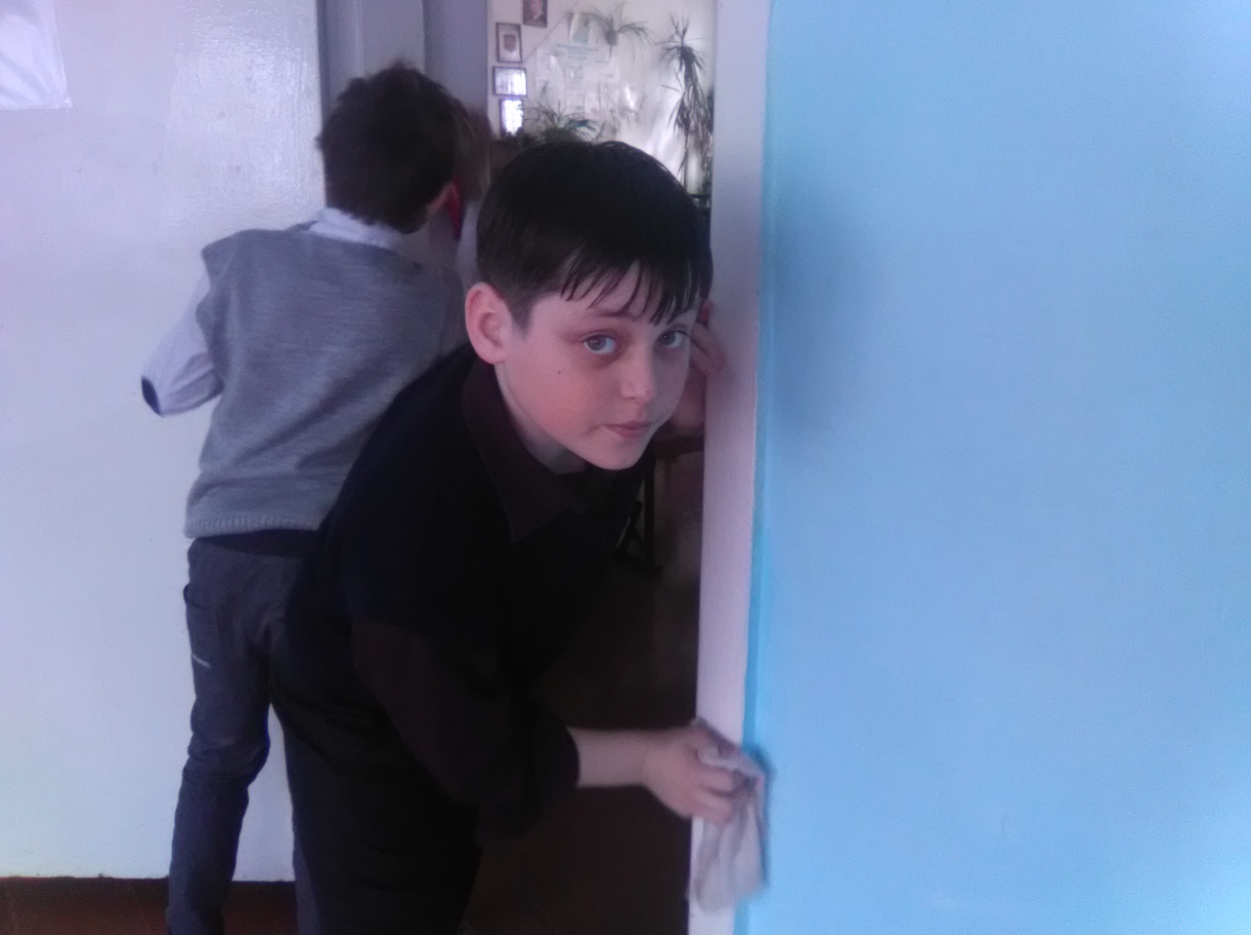 Моем …	Слушаем музыку и ….                                                     … моем                                                        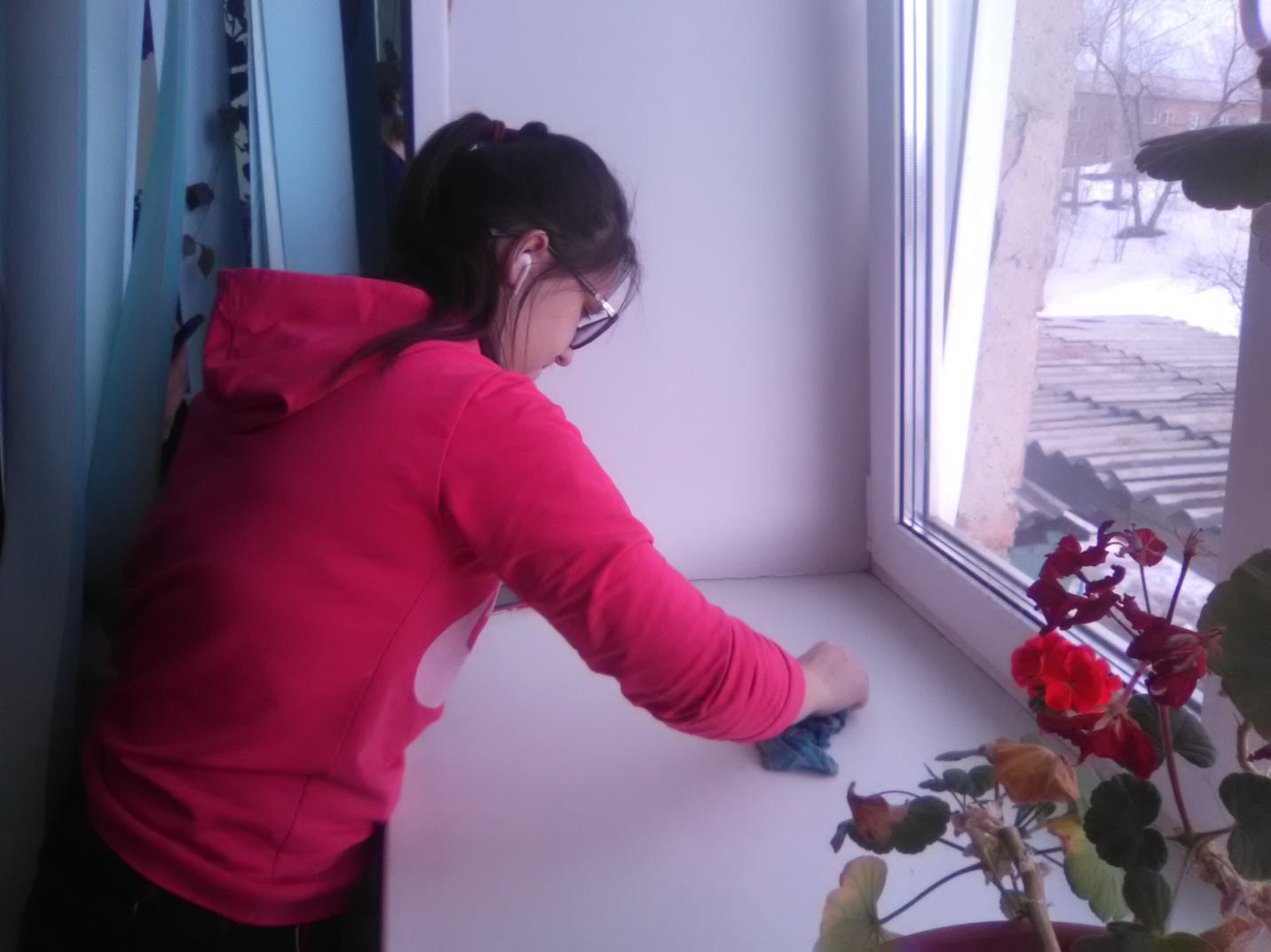 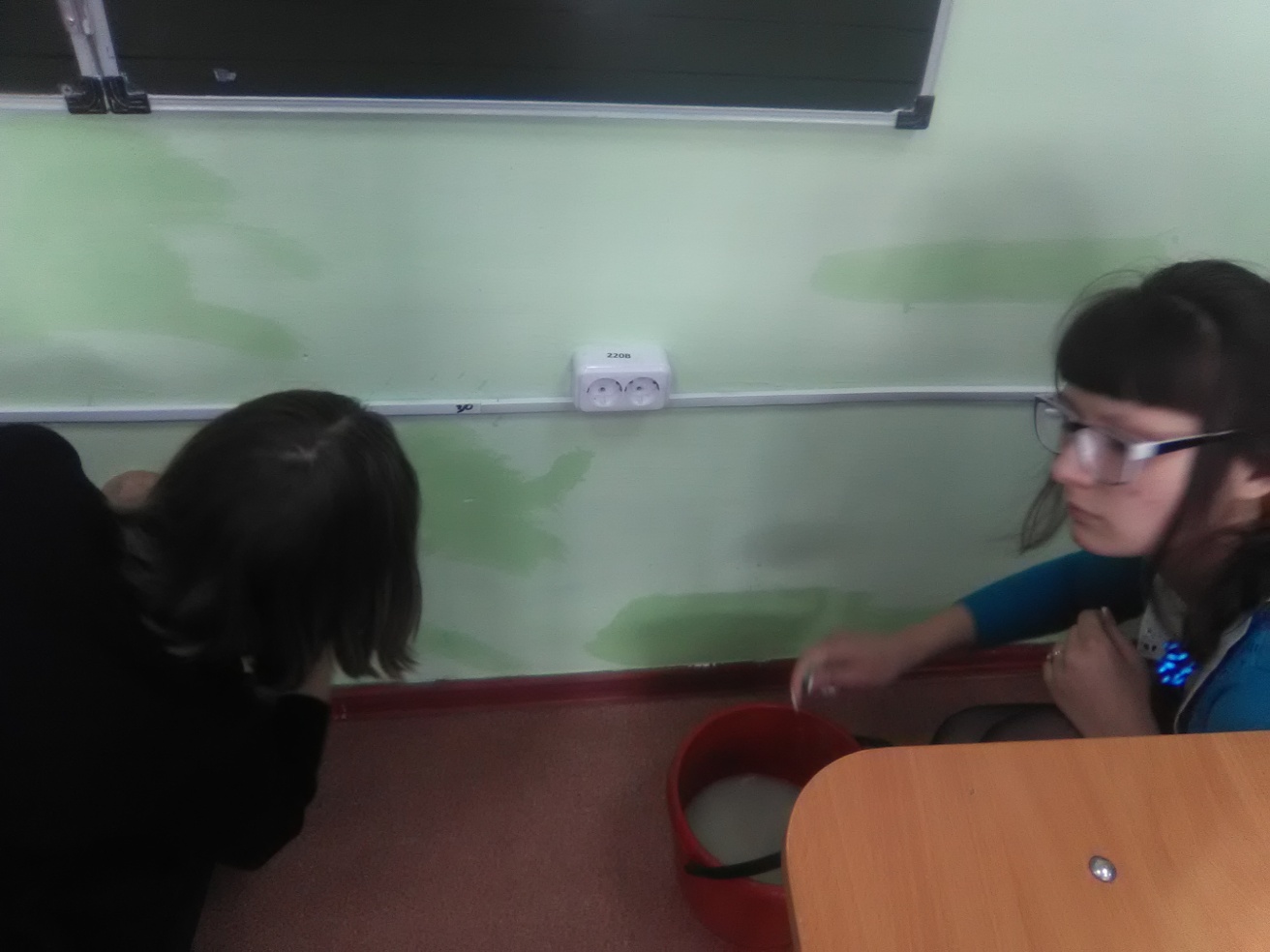  Читаем и … моем   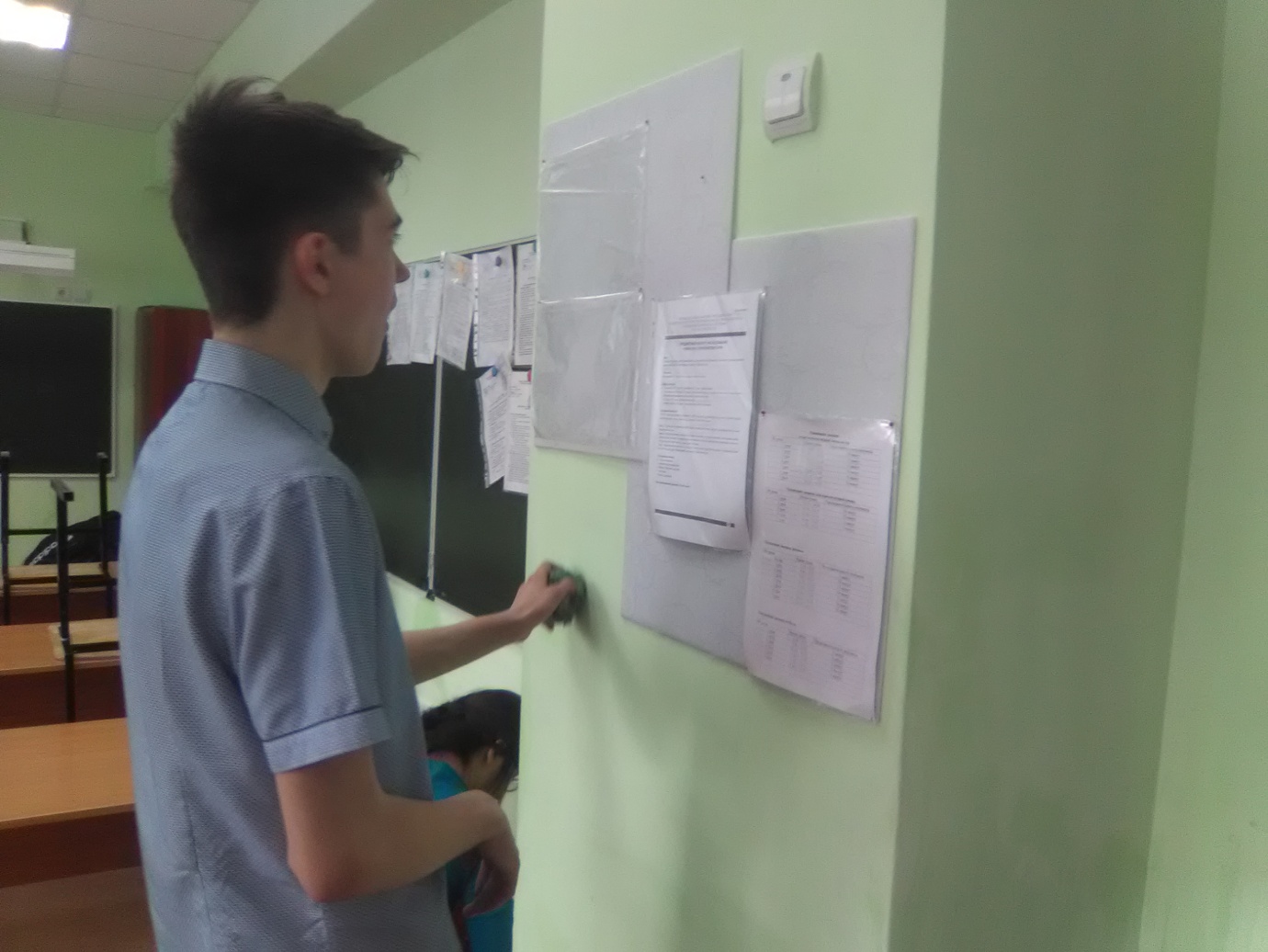 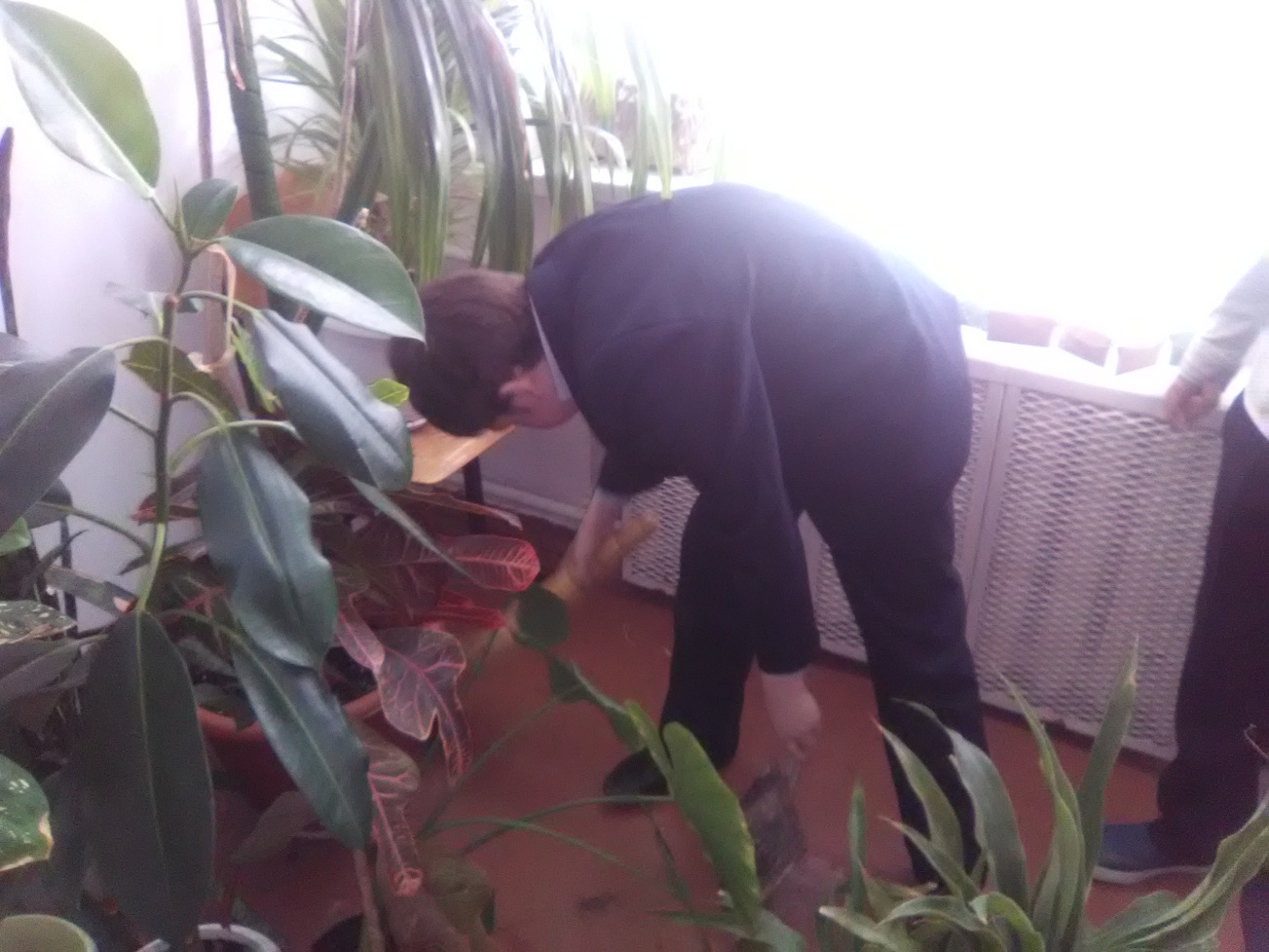 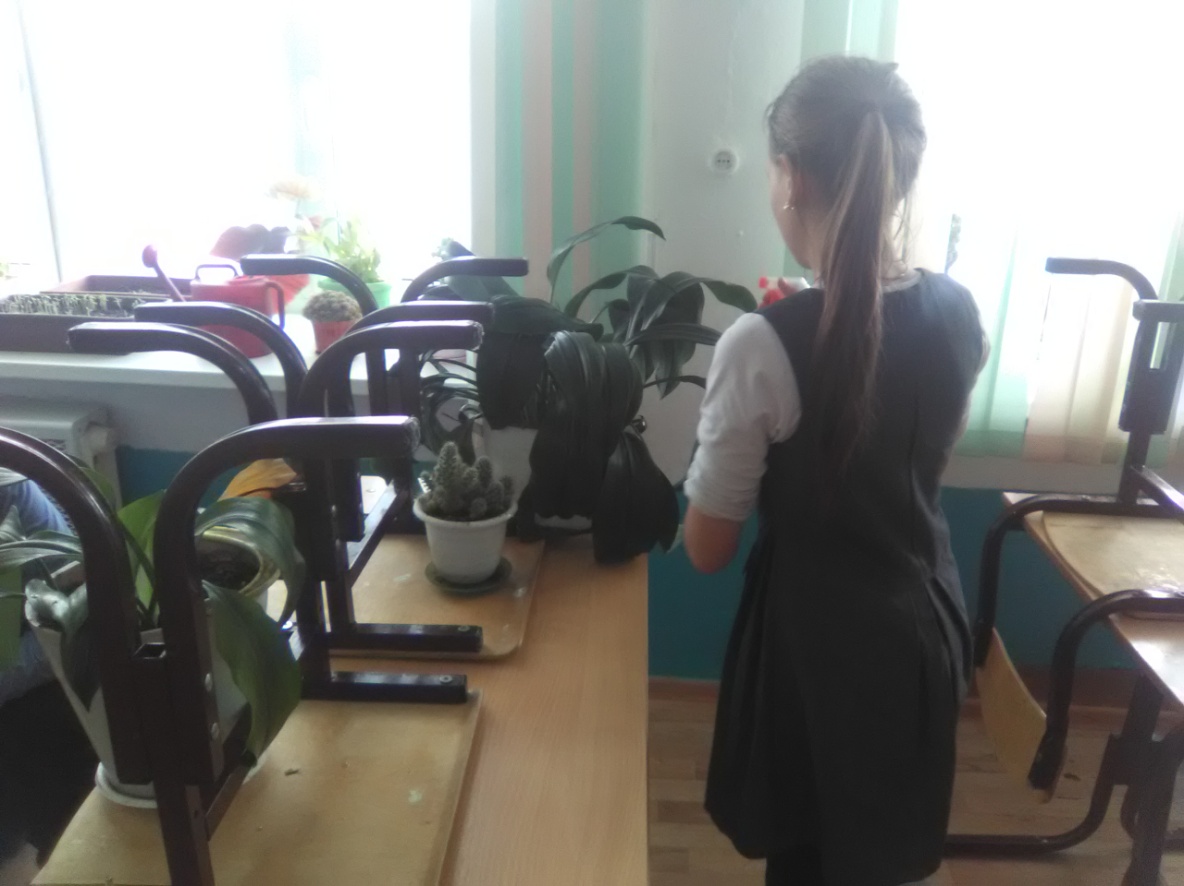 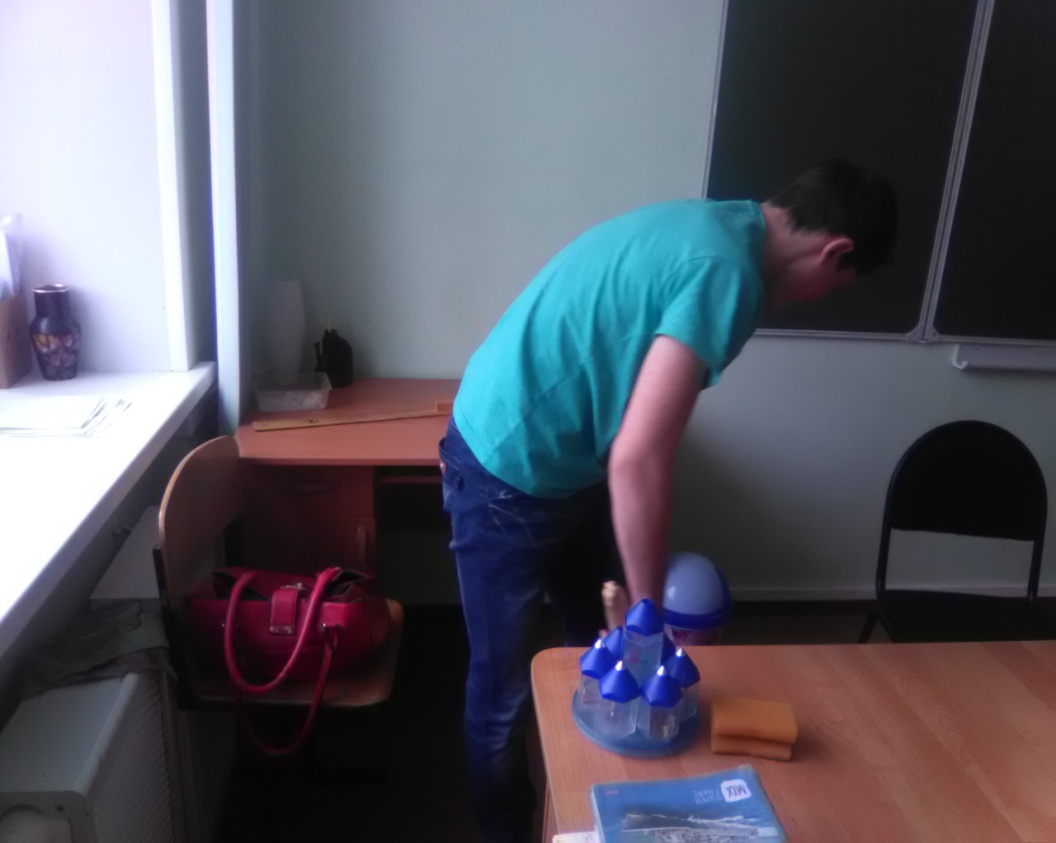 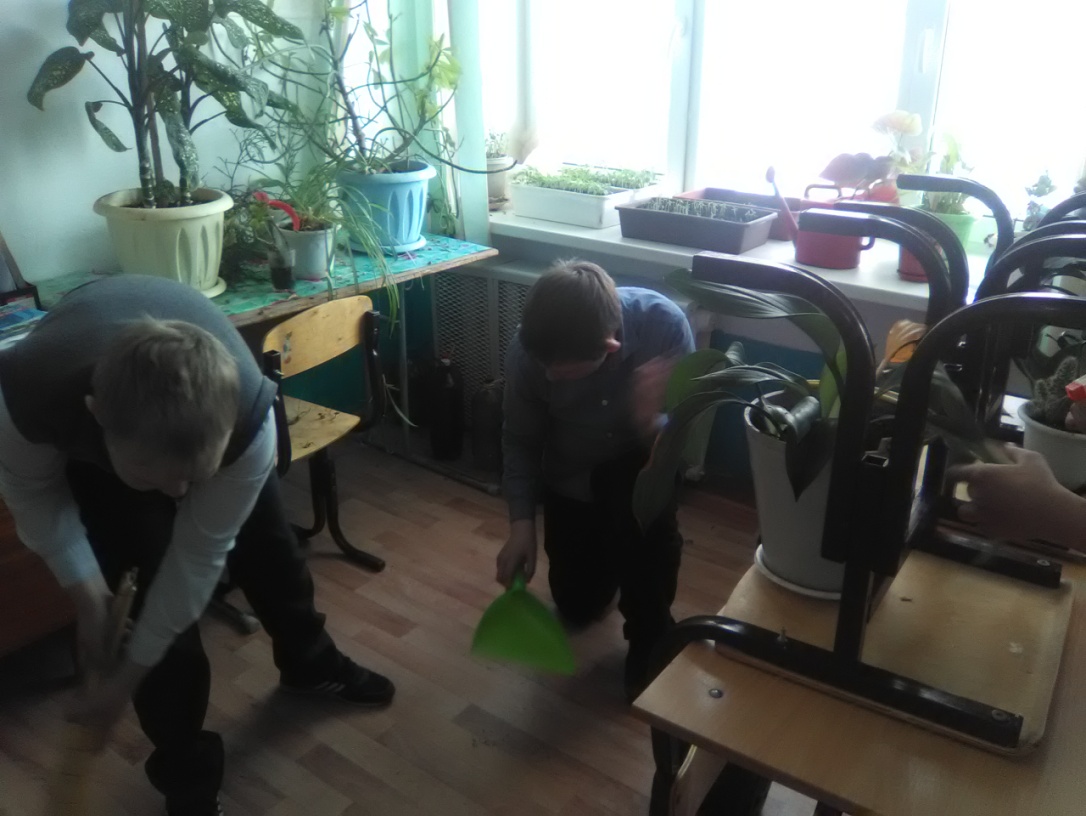 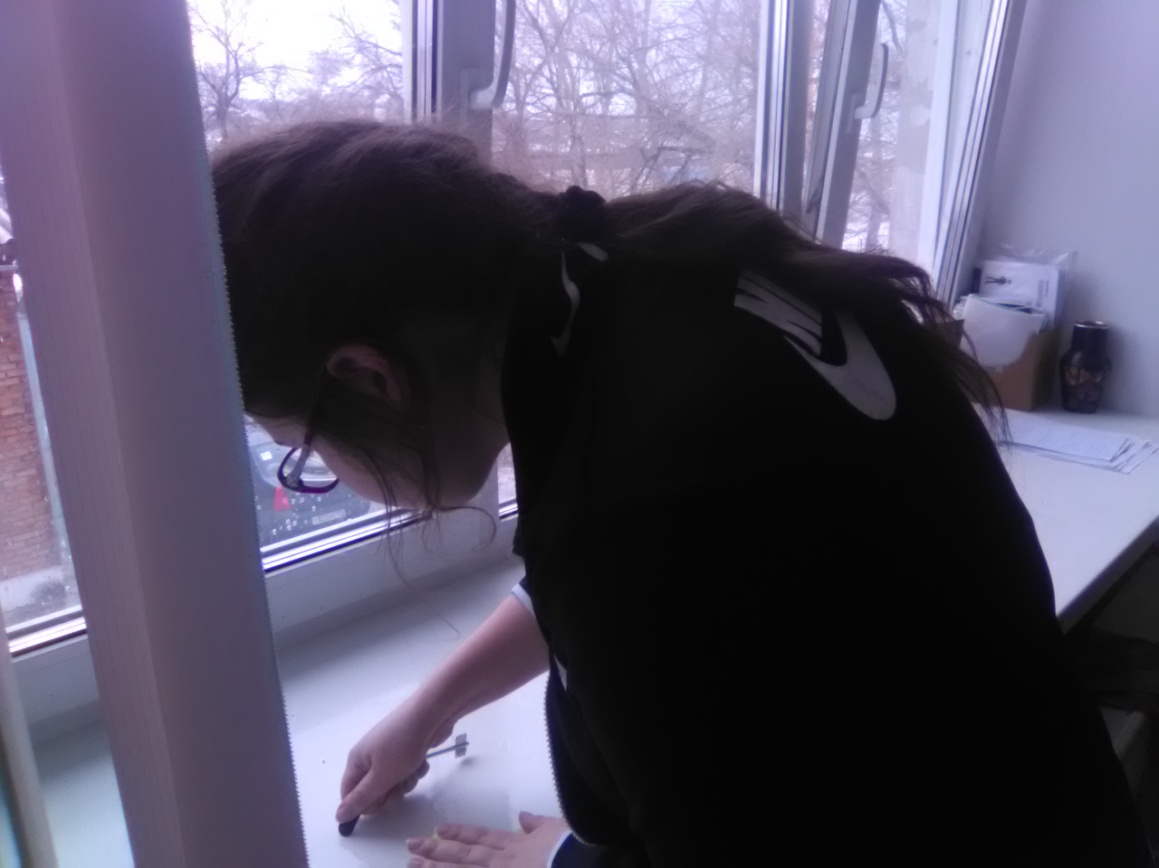 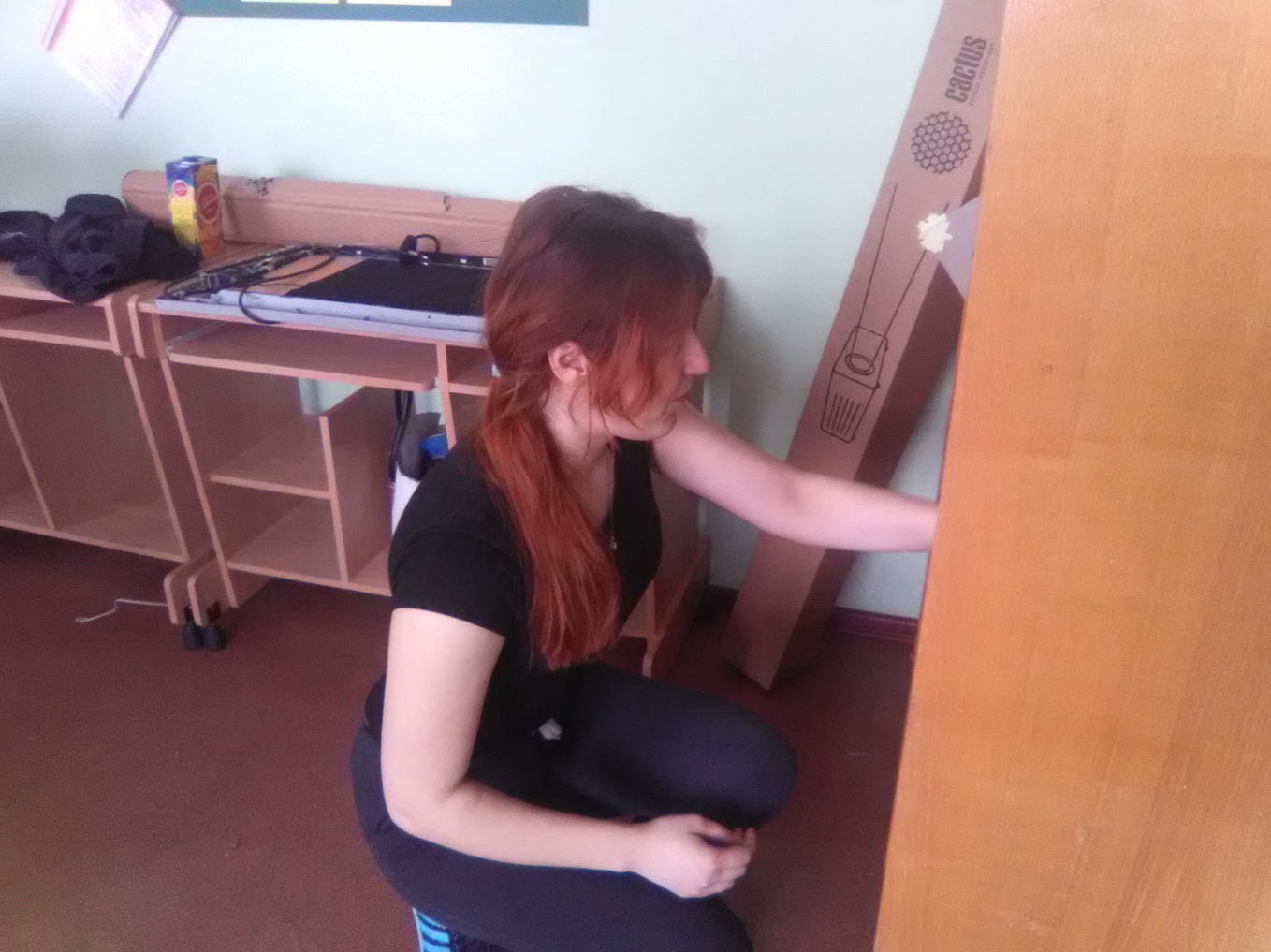                                                                                                                                       Убираем, протираем,                                                         наводим порядки!!!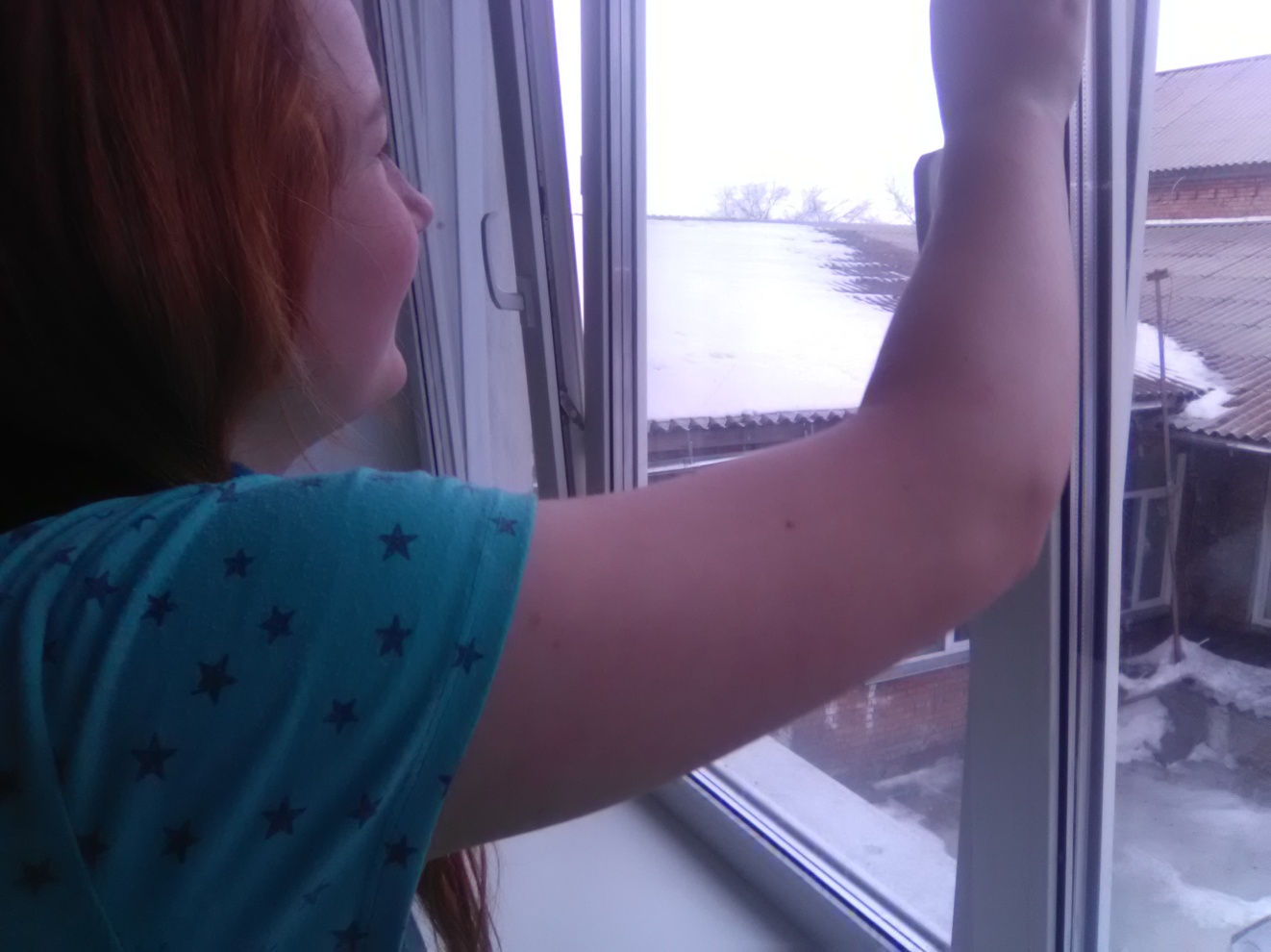 